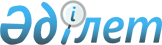 Об увеличении годовых плановых назначений соответствующих бюджетных программ за счет остатков бюджетных средств 2021 года и использовании (доиспользовании) в 2022 году неиспользованных (недоиспользованных) сумм целевых трансфертов на развитие, выделенных из республиканского бюджета в 2021 году, и внесении изменений и дополнений в постановление Правительства Республики Казахстан от 9 декабря 2021 года № 872 "О реализации Закона Республики Казахстан "О республиканском бюджете на 2022 – 2024 годы"Постановление Правительства Республики Казахстан от 1 марта 2022 года № 93.
      Примечание ИЗПИ!Вводится в действие с 01.01.2022.
      В соответствии со статьей 41, пунктом 5 статьи 44 и статьями 104, 111 Бюджетного кодекса Республики Казахстан Правительство Республики Казахстан ПОСТАНОВЛЯЕТ:
      1. Увеличить годовые плановые назначения соответствующих бюджетных программ за счет остатков бюджетных средств республиканского бюджета 2021 года согласно приложению 1 к настоящему постановлению.
      2. Внести в постановление Правительства Республики Казахстан от 9 декабря 2021 года № 872 "О реализации Закона Республики Казахстан "О республиканском бюджете на 2022 – 2024 годы" следующие изменения и дополнения:
      пункт 1 изложить в следующей редакции:
      "1. Принять к исполнению республиканский бюджет на 2022 – 2024 годы, в том числе на 2022 год в следующих объемах:
      1) доходы – 12 848 935 138 тысяч тенге, в том числе по:
      налоговым поступлениям – 8 919 134 985 тысяч тенге;
      неналоговым поступлениям – 286 053 324 тысячи тенге;
      поступлениям от продажи основного капитала – 2 251 000 тысяч тенге;
      поступлениям трансфертов – 3 641 495 829 тысяч тенге;
      2) затраты – 15 787 153 437 тысяч тенге;
      3) чистое бюджетное кредитование – 106 429 972 тысячи тенге, в том числе:
      бюджетные кредиты – 263 831 891 тысяча тенге;
      погашение бюджетных кредитов – 157 401 919 тысяч тенге;
      4) сальдо по операциям с финансовыми активами – 2 999 943 тысячи тенге, в том числе:
      приобретение финансовых активов – 2 999 943 тысячи тенге;
      5) дефицит бюджета – -3 047 648 214 тысяч тенге, или 3,5 процента к валовому внутреннему продукту страны;
      6) ненефтяной дефицит бюджета – -7 185 412 714 тысяч тенге, или 8,3 процента к валовому внутреннему продукту страны;
      7) финансирование дефицита бюджета – 3 047 648 214 тысяч тенге.";
      в приложении 1 к указанному постановлению:
      строки:
      "
      изложить в следующей редакции:
      "
      после строки:
      "
      дополнить строками следующего содержания:
      "
      в приложении 63 к указанному постановлению:
      дополнить строкой, порядковый номер 1-1, следующего содержания:
      "
      дополнить строкой, порядковый номер 66-1, следующего содержания:
      "
      3. Министерству финансов Республики Казахстан произвести возврат в Национальный фонд Республики Казахстан части неиспользованных средств, привлеченных из Национального фонда Республики Казахстан в республиканский бюджет в виде целевого трансферта.
      4. Местным исполнительным органам в 2022 финансовом году использовать (доиспользовать) неиспользованные (недоиспользованные) суммы целевых трансфертов на развитие, выделенных из республиканского бюджета в 2021 году, с соблюдением их целевого назначения за счет остатков бюджетных средств местных бюджетов на начало финансового года на сумму неоплаченной части зарегистрированных обязательств прошедшего финансового года согласно приложению 2 к настоящему постановлению.
      5. Настоящее постановление вводится в действие с 1 января 2022 года. Увеличение годового планового назначения соответствующей бюджетной программы за счет остатков бюджетных средств республиканского бюджета 2021 года
      тыс. тенге Об использовании (доиспользовании) в 2022 году неиспользованных (недоиспользованных) сумм целевых трансфертов на развитие, выделенных из республиканского бюджета в 2021 году
      _________________________
					© 2012. РГП на ПХВ «Институт законодательства и правовой информации Республики Казахстан» Министерства юстиции Республики Казахстан
				
Всего:
1 081 936 579
445 486 970
174 452 449
I. Республиканские бюджетные инвестиционные проекты
260 491 946
180 567 139
54 870 213
1
Государственные услуги общего характера
32 952 271
22 548 162
1 247 712
217
Министерство финансов Республики Казахстан
32 558 159
22 548 162
1 247 712
030
Создание и развитие информационных систем Министерства финансов Республики Казахстан
416 934"
Всего:
1 082 200 763
445 486 970
174 452 449
I. Республиканские бюджетные инвестиционные проекты
260 756 130
180 567 139
54 870 213
1
Государственные услуги общего характера
33 216 455
22 548 162
1 247 712
217
Министерство финансов Республики Казахстан
32 822 343
22 548 162
1 247 712
030
Создание и развитие информационных систем Министерства финансов Республики Казахстан
681 118";
Развитие и модернизация информационных систем казначейства
416 934"
103
Развитие информационной системы государственного планирования
264 184
Прочие
264 184
Развитие информационной системы государственного планирования
264 184";
1-1
Мониторинг сейсмологической информации
Cейсмологический мониторинг на территории Республики Казахстан, проведение круглосуточных полевых инструментальных наблюдений, внедрение новых методов и технических средств для проведения наблюдений и обработки материалов
Министерство по чрезвычайным ситуациям Республики Казахстан
ТОО "Сейсмологическая опытно-методическая экспедиция"
025 "Мониторинг сейсмологической информации"
463 200";
66-1
Охрана общественного здоровья
1. Проведение референсных лабораторных исследований и инструментальных замеров.
2. Организация и проведение программ внешней оценки качества (ВОК).
3. Ведение санитарно-эпидемиологического мониторинга, сбор информации от регионов Республики Казахстан, статистическая обработка, агрегирование и анализ полученных данных с рекомендациями для Министерства здравоохранения Республики Казахстан и Комитета санитарно-эпидемиологического контроля по обеспечению санитарно-эпидемиологического благополучия населения Республики Казахстан.
4. Внедрение национальной системы дозорного эпидемиологического надзора и контроля за антимикробной резистентностью в Республике Казахстан.
5. Обеспечение деятельности Оперативного центра по чрезвычайным ситуациям в области общественного здравоохранения.
6. Промышленная реализация системы сбора данных, оценки и мониторинга программ профилактики инфекций, инфекционного контроля при оказании медицинской помощи.
7. Повышение кадрового потенциала региональных специалистов Комитета санитарно-эпидемиологического контроля и сотрудничающих министерств (ведомств) методом проведения республиканских семинаров, круглых столов, вебинаров, тренингов и обучения на рабочих местах.
8. Разработка (пересмотр) санитарных правил с учетом научного обоснования и мирового опыта. Разработка правил и порядка проведения санитарно-эпидемиологической экспертизы, определяющих объемы, перечень и кратность лабораторных исследований.
9. Оказание организационно-методической, практической помощи, эпидемиологических расследований по вопросам санитарно-эпидемиологического благополучия.
Министерство здравоохранения Республики Казахстан
РГП на ПХВ "Национальный центр общественного здравоохранения"
070 "Охрана общественного здоровья" 100 "Обеспечение санитарно-эпидемиологического благополучия населения"
758 200";
      Премьер-МинистрРеспублики Казахстан 

А. Смаилов
Приложение 1 к
постановлению Правительства
Республики Казахстан
от 1 марта 2022 года № 93Приложение 2
к постановлению Правительства
Республики Казахстан
от 1 марта 2022 года № 93
АБП
ПРГ
ППРГ
Наименование
Сумма, разрешенная к использованию (доиспользованию) в 2022 году, тысяч тенге
1
2
3
4
5
Всего:
18 843 407,8
207
Министерство экологии, геологии и природных ресурсов Республики Казахстан
375 000,0
254
Эффективное управление водными ресурсами
375 000,0
120
Целевые трансферты на развитие областным бюджетам, бюджетам городов республиканского значения, столицы на увеличение водности поверхностных водных ресурсов за счет целевого трансферта из Национального фонда Республики Казахстан
375 000,0
Актюбинская область
375 000,0
Очистка дна озера Шалкар Шалкарского района Актюбинской области
375 000,0
213
Министерство труда и социальной защиты населения Республики Казахстан
2 645 108,3
110
Целевые трансферты на развитие областным бюджетам, бюджетам городов республиканского значения, столицы на строительство и (или) реконструкцию объектов в рамках Дорожной карты занятости на 2020 –2021 годы
2 645 108,3
032
За счет целевого трансферта из Национального фонда Республики Казахстан
2 645 108,3
Актюбинская область
501 172,4
Строительство пристройки к детской школе искусств им. Казангапа города Актобе
91 669,6
Строительство средней школы на 320 мест по улице Вокзал маны, 65 в городе Шалкар Актюбинской области
111 654,5
Строительство врачебной амбулатории на 40 посещений в с. Жаркамыс при ГКП на ПХВ "Байганинская центральная районная больница" Байганинского района
55 726,8
Строительство административного здания и котельной для КГУ "Центр социального обслуживания № 2" по адресу г. Актобе, п. Жанаконыс, д. 383
141 897,5
Строительство средней школы на 100 мест в с. Талдысай Талдысайского сельского округа Мугалжарского района Актюбинской области
52 991,0
Строительство средней школы на 320 мест в г. Эмба Мугалжарского района Актюбинской области
47 233,0
Алматинская область
1 327 061,2
Строительство средней школы на 1500 мест в г. Есик Енбекшиказахского района Алматинской oблаcти
666 340,4
Строительство средней школы на 1500 мест в с. Узынагаш Жамбылского района Алматинской oблаcти
116 414,6
Строительство средней школы на 1500 мест в с. Междуреченск Илийского района Алматинской oблаcти
16 731,4
Строительство средней школы на 1500 мест в г. Каскелен Карасайского района Алматинской oблаcти
527 574,8
Атырауская область
367 404,0
Строительство объектов электроснабжения в г. Кульсары Жылыойского района
367 404,0
Кызылординская область
295 699,1
Строительство внутриквартальных сетей по подводке газопровода в поселке Теренозек Сырдарьинского района Кызылординской области
3 650,2
Строительство школы на 600 мест в г. Кызылорде вдоль трассы Жезказган
57 551,2
Строительство школы на 300 мест по ул. С.Султанмуратова в поселке Жанакорган Жанакорганского района
1 145,5
Строительство сельского клуба на 150 мест в поселке Озкент Жанакорганского района Кызылординской области
80 000,0
Строительство сельского клуба на 100 мест в ауле Куандария Кармакшинского района Кызылординской области
78 489,4
Строительство детского сада на 90 мест в населенном пункте Бирлик Жанакорганского района Кызылординской области
74 862,8
Павлодарская область
34 492,3
Реконструкция с перепланировкой здания учебного корпуса КГП на ПХВ "Колледж информационных технологий" управления образования Павлодарской области, акимата Павлодарской области, по адресу: г. Павлодар, ул. Лермонтова, 93
18 948,2
Реконструкция с перепланировкой здания мастерских КГП на ПХВ "Колледж информационных технологий" управления образования Павлодарской области, акимата Павлодарской области, по адресу: г. Павлодар, ул. Лермонтова, 93
15 544,1
Северо-Казахстанская область
119 279,3
Строительство общежития на 244 человека для специализированной школы-интерната-колледжа олимпийского резерва в г. Петропавловске (с наружными инженерными сетями и благоустройством)
119 279,3
243
Министерство национальной экономики Республики Казахстан
678 103,4
082
Реализация мероприятий в моногородах и регионах в рамках Государственной программы развития регионов до 2025 года
678 103,4
113
Целевые трансферты на развитие областным бюджетам на развитие социальной и инженерной инфраструктуры в сельских населенных пунктах в рамках проекта "Ауыл – Ел бесігі" за счет целевого трансферта из Национального фонда Республики Казахстан
678 103,4
Акмолинская область
516 544,5
Строительство физкультурно-оздоровительного комплекса в селе Жаксы
495 896,4
Реконструкция водопроводных сетей в поселке Алексеевка Зерендинского района Акмолинской области
20 648,1
Атырауская область
33 878,0
Строительство спортивного комплекса в селе Сагиз Кызылкогинского района
21 204,0
Строительство уличных фонарей (вместе с пешеходными дорожками) в селе Сагиз Кызылкогинского района Атырауской области
12 674,0
Кызылординская область
127 680,9
Обеспечение инженерной инфраструктурой новых кварталов микрорайона Аймакаш в кенте Айтеке би Казалинского района Кызылординской области (строительство дорог)
36 841,8
Строительство физкультурно-оздоровительного комплекса в поселке Жаксыкылыш Аральского района Кызылординской области
90 839,1
249
Министерство индустрии и инфраструктурного развития Республики Казахстан
15 145 196,1
090
Содействие развитию отраслей промышленности
503 899,2
110
Целевые трансферты на развитие областным бюджетам, бюджетам городов республиканского значения, столицы для развития инфраструктуры специальных экономических зон, индустриальных зон, индустриальных парков за счет целевого трансферта из Национального фонда Республики Казахстан
503 899,2
город Нур-Султан
503 899,2
Строительство инфраструктуры новой промышленной зоны "Индустриальный парк" в г. Астане
503 899,2
091
Ремонт и организация содержания, направленная на улучшение качества автомобильных дорог общего пользования
650 000,0
111
Целевые трансферты на развитие областным бюджетам, бюджетам городов республиканского значения, столицы на развитие транспортной инфраструктуры за счет средств целевого трансферта из Национального фонда Республики Казахстан
650 000,0
город Алматы
650 000,0
Строительство транспортной развязки на пересечении ул. Саина – ул. Акын Сара Алатауского района города Алматы
650 000,0
228
Реализация мероприятий в области жилищного строительства в рамках Государственной программы жилищно-коммунального развития "Нұрлы жер" на 2020 – 2025 годы
7 600 053,8
101
Целевые трансферты на развитие областным бюджетам, бюджетам городов республиканского значения, столицы на развитие и (или) обустройство инженерно-коммуникационной инфраструктуры
692 383,7
Восточно-Казахстанская область
692 383,7
Строительство инженерно-коммуникационной инфраструктуры и генерального плана 20-го жилого района города Усть-Каменогорска. Внутриквартальные сети электроснабжения жилого района
692 383,7
104
Целевые трансферты на развитие областным бюджетам, бюджетам городов республиканского значения, столицы на строительство и (или) реконструкцию жилья коммунального жилищного фонда за счет целевого трансферта из Национального фонда Республики Казахстан
3 768 083,8
На строительство жилья для социально уязвимых слоев населения
3 076 017,5
Актюбинская область
1 290 858,4
Строительство жилья на территории жилого массива многоэтажной застройки "Нұр-Ақтөбе" г. Актобе/14,0 тыс. м2. Кирпичный 9-этажный 3-х секционный жилой дом № 11 в микрорайоне № 4 жилого массива "Нұр-Ақтөбе" (без наружных инженерных сетей и благоустройства)
495 803,4
Строительство арендного жилья для очередников на территории жилого массива многоэтажной застройки в микрорайоне "Нұр-Ақтөбе". 9-этажный арендный жилой дом № 27 в жилом массиве "Нұр-Ақтөбе" г. Актобе. (Блоки А, Б, В) (без наружных инженерных сетей и благоустройства)
358 562,0
Строительство двух 5-этажных 60-квартирных арендно- коммунальных жилых домов в г. Алга Актюбинской области (корпус 1)
218 483,0
Строительство 2-этажного 16-квартирного коммунального арендного жилого дома в микрорайоне "Қызылжар" п. Шубаркудук Темирского района Актюбинской области
49 790,3
Строительство 5-этажного 60-квартирного арендного коммунального жилого дома (корпус 2) в г. Алга Актюбинской области (без наружных инженерных сетей и благоустройства)
68 196,7
Строительство двухквартирных арендно-коммунальных жилых домов в с. Мартук Мартукского района Актюбинской области
100 023,0
Атырауская область
102 936,0
"Привязка проектно-сметной документации на строительство 3-этажного 60-квартирного жилого дома в поселке Макат Макатского района" (Пятно 2)
102 936,0
Восточно-Казахстанская область
25 426,3
Строительство 60-квартирного жилого дома по улице Рудная, 31/11 в 10-микрорайоне города Зыряновска Восточно-Казахстанской области
25 426,3
Западно-Казахстанская область
225 627,3
Строительство 1 трехэтажного многоквартирного арендного жилого дома в поселке Жангала Жангалинского района Западно-Казахстанской области
1 453,7
Строительство 3-этажного многоквартирного жилого дома в селе Федоровка Теректинского района Западно-Казахстанской области (без наружных инженерных сетей и благоустройства)
75 497,6
Строительство 3-этажного многоквартирного жилого дома в селе Федоровка Теректинского района Западно-Казахстанской области (без наружных инженерных сетей и благоустройства)
77 300,3
Строительство 3-этажного многоквартирного жилого дома в селе Подстепное Теректинского района Западно-Казахстанской области (без наружных инженерных сетей и благоустройства)
71 375,7
Карагандинская область
604 237,8
Строительство крупнопанельного 5-этажного малогабаритного жилого дома № 1 на квартале 30А г. Абай Абайского района Карагандинской области
340 961,8
Строительство 4-двухэтажных 18-квартирных жилых домов в поселке Осакаровка по ул. Гагарина
263 276,0
Костанайская область
548 917,0
Строительство жилого пятиэтажного дома № 1 в 83-квартале микрорайона "Кунай" г. Костаная
20 169,0
Строительство многоквартирного жилого дома № 19-20-21 в микрорайоне Аэропорт по ПДП в г. Костанае (без наружных инженерных сетей и благоустройства)
528 748,0
Кызылординская область
278 014,7
Строительство пяти 50-квартирных жилых домов в г. Байконуре
278 014,7
На строительство жилья для малообеспеченных многодетных семей
692 066,3
Актюбинская область
236 242,4
Строительство жилья на территории жилого массива многоэтажной застройки "Нұр-Ақтөбе" г. Актобе/14,0 тыс. м2/. Кирпичный 9-этажный 3-секционный жилой дом № 11 в микрорайоне № 4 жилого массива "Нұр-Ақтөбе" (без наружных инженерных сетей и благоустройства)
66 750,0
Строительство двух 5-этажных 60-квартирных арендно- коммунальных жилых домов г. Алга Актюбинской области (корпус 1)
51 530,8
Строительство 2-этажного 16-квартирного коммунального арендного жилого дома в микрорайоне "Қызылжар" поселка Шубаркудук Темирского района Актюбинской области
16 800,0
Строительство двухквартирных арендно-коммунальных жилых домов в селе Мартук Мартукского района Актюбинской области
17 157,2
Строительство двух 5-этажных 60-квартирных жилых домов в жилом квартале № 22 города Хромтау Хромтауского района Актюбинской области (без наружных инженерных сетей и благоустройства)
84 004,4
Алматинская область
100 461,2
Строительство 60-квартирного жилого дома в селе Чунджа Уйгурского района Алматинской области
100 461,2
Атырауская область
197 064,0
"Привязка проектно-сметной документации на строительство 3-этажного 60-квартирного жилого дома в поселке Макат Макатского района" (Пятно 2)
197 064,0
Восточно-Казахстанская область
11 765,7
Строительство 60-квартирного жилого дома по улице Рудная, 31/11 в 10-микрорайоне города Зыряновска Восточно-Казахстанской области
11 765,7
Западно-Казахстанская область
146 533,0
Строительство 3-этажного многоквартирного жилого дома в селе Федоровка Теректинского района Западно-Казахстанской области (без наружных инженерных сетей и благоустройства)
67 200,0
Строительство 3-этажного многоквартирного жилого дома в селе Федоровка Теректинского района Западно-Казахстанской области (без наружных инженерных сетей и благоустройства)
67 200,0
Строительство 3-этажного многоквартирного жилого дома в селе Подстепное Теректинского района Западно-Казахстанской области (без наружных инженерных сетей и благоустройства)
12 133,0
105
Целевые трансферты на развитие областным бюджетам, бюджетам городов республиканского значения, столицы на развитие и (или) обустройство инженерно-коммуникационной инфраструктуры за счет целевого трансферта из Национального фонда Республики Казахстан
3 139 586,3
Актюбинская область
63 292,0
Строительство новой сети водоснабжения (2-очередь) при строительстве индивидуальных жилых домов в микрорайоне Нурлы Кош городе Кандыагаш Мугалжарского района Актюбинской области
63 292,0
Алматинская область
182 785,7
Строительство инженерно-коммуникационной инфраструктуры к площадке 1 (8 домов) первого района, первой очереди города Нуркент. Теплоснабжение. Блочно-модульная котельная, по адресу: Алматинская область, Панфиловский район, Пиджимский сельский округ
8 613,0
Строительство инженерно-коммуникационных сетей и благоустройство для 60-квартирного жилого дома в селе Карабулак Ескельдинского района
134 172,7
Строительство инженерно-коммуникационных сетей и благоустройство 60-квартирного жилого дома в поселке Чунджа Уйгурского района Алматинской области
40 000,0
Атырауская область
728 691,4
Разработка проектно-сметной документации на строительство наружных инженерных сетей 3-этажных 60-квартирных домов в поселке Макат Макатского района
99 174,0
Строительство линии электроснабжения к новым микрорайонам в ауле Бейбарыс Махамбетского района
240 339,0
Строительство линии электроснабжения и газоснабжения к новым микрорайонам в ауле Тандай Махамбетского района
27 344,0
Разработка проекно-сметной документации "Строительство линии электроснабжения, газоснабжения и водоснабжения к новым микрорайонам в ауле Алга Махамбетского района Атырауской области"
206 710,7
Строительство инженерно-коммуникационной инфраструктуры в селе Миялы Кызылкогинского района Атырауской области (газоснабжение)
52 232,9
Строительство десяти 5-этажных 80-квартирных жилых домов в микрорайоне Коктем поселка Индербор Индерского района Атырауской области (поз. 7.1, 8.1, 8.2, 8.3, 8.4, 8.5, 8.6, 8.7, 8.8, 8.9). Наружные сети (электроснабжение, теплоснабжение, водоснабжение и канализация, газоснабжение) и благоустройство к жилому дому поз. 8.1
102 890,8
Восточно-Казахстанская область
6 790,4
Строительство инженерно-коммуникационной инфраструктуры и генерального плана 2-этапа 20-го жилого района города Усть-Каменогорска. Сети электроснабжения жилого района
6 790,4
Западно-Казахстанская область
14 109,8
Строительство инженерных сетей газоснабжения и электроснабжения ПДП "Жилой массив 2" г. Аксай, Бурлинского района, Западно-Казахстанской области
12,1
Газоснабжение 528 земельных участков в селе Федоровка Теректинского района Западно- Казахстанской области
1 834,0
Строительство инженерно-коммуникационных сетей и благоустройство жилых домов (пятно 53, пятно 54, пятно 55) г.Уральск Западно-Казахстанской области
4 235,8
Строительство трехэтажного 18-квартирного жилого дома с инженерной инфраструктурой к нему по ул. Пушкина с. Таскала Таскалинского района Западно- Казахстанской области № 2
6 399,0
Строительство инженерно- коммуникационной инфраструктуры к 3-этажному многоквартирному жилому дому в селе Федоровка Теректинского района Западно- Казахстанской области (водоснабжение) по месту расположения: Республика Казахстан, Западно-Казахстанская область, Теректинский район (10-18)
718,9
Строительство инженерно-коммуникационной инфраструктуры к 3-этажному многоквартирному жилому дому в селе Акжаик Теректинского района Западно- Казахстанской области (водоснабжение) (28-18) по месту расположения: Республика Казахстан, Западно-Казахстанская область, Теректинский район
332,9
Строительство инженерно-коммуникационной инфраструктуры к 3-этажному многоквартирному жилому дому в селе Подстепное Теректинского района Западно- Казахстанской области (водоснабжение) (19-18) по месту расположения: Республика Казахстан, Западно-Казахстанская область, Теректинский район, село Подстепное
577,1
Карагандинская область
371 344,1
Строительство инженерно-коммуникационной инфраструктуры к четырем 18-квартирным жилым домам в п. Осакаровка по ул. Гагарина. Водоснабжение, водоотведение, теплоснабжение
167 458,1
Строительство инженерно-коммуникационной инфраструктуры к двум 18-квартирным жилым домам в п. Осакаровка. Водоснабжение, водоотведение, теплоснабжение
47 746,0
Строительство инженерно-коммуникационной инфраструктуры на жилую застройку по ул. Макаренко в г. Сарани Карагандинской области (раздел водоснабжения)
3 708,0
Строительство инженерно-коммуникационной инфраструктуры на жилую застройку в микрорайоне Горняк г. Сарани Карагандинской области (раздел водоснабжения)
7 251,0
Строительство инженерно-коммуникационной инфраструктуры к 10 12-квартирным арендным жилым домам в поселке Ботакара Бухар-Жырауского района. Наружный водопровод и канализация. Тепловые сети. Генеральный план
43 831,0
ИКИ к ИЖС в микрорайоне "Кунгей" (Алмалы) 2, 3-очереди. Электроснабжение
101 350,0
Костанайская область
170 656,4
Инженерные коммуникации к микрорайону "Кунай" города Костанай. Газоснабжение. Внутриплощадочные сети. Корректировка
61 596,9
Строительство КНС. Внешние сети канализации микрорайона "Береке"
109 059,5
Кызылординская область
52 328,4
Строительство пяти 50-квартирных жилых домов в городе Байконуре Кызылординской области. Наружные сети водоснабжения и канализации
7 549,0
Строительство пяти 50-квартирных жилых домов в городе Байконуре Кызылординской области. Сети газоснабжения
2 226,1
Строительство пяти 50-квартирных жилых домов в городе Байконуре Кызылординской области. Сети электроснабжения
24 439,2
Строительство пяти 50-квартирных жилых домов в городе Байконуре Кызылординской области. Сети теплоснабжения
18 114,1
Мангистауская область
557 588,7
Корректировка ПСД по объекту: "Строительство 24-квартирных четырехэтажных арендных 30 жилых домов в селе Мангистау Мунайлинского района" (электроснабжение)
83 323,8
Строительство сетей газоснабжения для вновь строящихся жилых домов в селе Даулет Мунайлинского района
257 365,0
Корректировка ПСД по объекту: "Строительство 24-квартирных четырехэтажных арендных 30 жилых домов в селе Мангистау Мунайлинского района" (наружные и внутриплощадочные инженерные сети)
216 899,9
Павлодарская область
11 998,9
Строительство инженерных сетей к многоквартирным жилым домам по ул. Строителей, 43, 45, 47, 49 г. Аксу Павлодарской области. Разделы: ГП, НВК, НСС, ТС
11 998,9
Северо-Казахстанская область
303 985,9
Строительство крупнопанельного двухсекционного 17-этажного жилого дома по ул. Горького-Крылова-Алтынсарина-Порфирьева в городе Петропавловске Северо-Казахстанской области (теплоснабжение, наружный водопровод и наружная канализация, телефонизация, благоустройство)
261 536,7
Строительство 50-квартирного жилого дома с внешними инженерными сетями и благоустройством территории по улице Локомотивная в селе Новоишимское района имени Г. Мусрепова Северо-Казахстанской области
42 449,2
город Нур-Султан
676 014,6
"Строительство многоквартирных жилых комплексов со встроенными помещениями и паркингом в районе пересечения улиц с проектными наименованиями А82, А91 в г. Астана". Наружные инженерные сети водопровода и канализации, ливневой канализации, теплоснабжения, сети связи, электроосвещение и благоустройство
397 480,6
Многоквартирный жилой комплекс со встроенными помещениями и паркингом, г. Нур-Султан, район "Байқоныр", район пересечения улиц Кенесары и Сембинова (наружные сети ливневой канализации, водоснабжение и водоотведение, теплоснабжение, благоустройство территории)
204 234,0
Многоквартирный жилой комплекс со встроенными помещениями и паркингом, район пересечения улиц Кенесары и Сембинова, район "Байқоныр" г. Нур-Султан. Наружные сети электроснабжения
74 300,0
229
Реализация мероприятий в области жилищно-коммунального хозяйства в рамках Государственной программы жилищно-коммунального развития "Нұрлы жер" на 2020 – 2025 годы
4 171 655,5
109
Целевые трансферты на развитие областным бюджетам, бюджетам городов республиканского значения, столицы на развитие системы водоснабжения и водоотведения за счет целевого трансферта из Национального фонда Республики Казахстан
2 579 793,8
Акмолинская область
71 000,9
Сети водоотведения, 3-очередь, коллектор и канализационные насосные станции в поселке Бурабай Бурабайского района Акмолинской области
71 000,9
Восточно-Казахстанская область
6 431,2
Реконструкция существующих сетей водоснабжения и водоотведения города Риддер Восточно-Казахстанской области
6 431,2
Карагандинская область
361 084,0
Реконструкция хозяйственно-питьевых очистных сооружений г. Жезказган, 3 очередь
361 084,0
город Нур-Султан
2 141 277,7
"Военный городок" 1-очередь строительства, по адресу: г. Астана, южнее жилого массива Тельмана, район улиц Е111, Е117, Е120 (проектные наименования). Внешние инженерные сети и дороги. 1-й этап проектирования, хозяйственно-бытовая канализация с КНС № 1 и КНС № 2
140 354,7
Строительство и реконструкция сетей канализации в городе Астане. Строительство магистрального канализационного коллектора и канализационной насосной станции по ул. Е429 от ул. Е32 до площадки канализационных очистных сооружений. (1-очередь строительства)
2 000 923,0
110
Целевые трансферты на развитие областным бюджетам на развитие системы водоснабжения и водоотведения в сельских населенных пунктах за счет целевого трансферта из Национального фонда Республики Казахстан
776 778,4
Актюбинская область
361 063,9
Строительство водопроводных сетей и сооружений в селе Жарык Мугалжарского района Актюбинской области
85 804,0
Строительство водопроводных сетей и сооружений в селе Кумсай Мугалжарского района Актюбинской области
84 938,5
Строительство объектов водоснабжения в селе Алтай батыр Байганинского района Актюбинской области
93 261,2
Строительство объектов водоснабжения в селе Кокбулак Байганинского района Актюбинской области
42 397,0
Строительство объектов водоснабжения в селе Кораши Байганинского района Актюбинской области
32 610,3
Строительство объектов водоснабжения в селе Косарал Байганинского района Актюбинской области
22 052,9
Восточно-Казахстанская область
249 824,8
Строительство сетей водоснабжения в селе Чекоман города Семей
240 202,8
Строительство водопроводных сетей и водозаборных сооружений в селе Кабанбай Урджарского района Восточно-Казахстанской области
9 622,0
Карагандинская область
84 552,1
Реконструкция водопроводных сетей в селе Жанбобек Нуринского района
34 748,1
Реконструкция водопроводных сетей села Аппаз Каркаралинского района
49 804,0
Кызылординская область
81 337,6
Реконструкция и расширение водопроводной сети населенного пункта Томенарык Жанакорганского района Кызылординской области
81 337,6
116
Целевые трансферты на развитие областным бюджетам, бюджетам городов республиканского значения, столицы на развитие системы ливневой канализации за счет целевого трансферта из Национального фонда Республики Казахстан
815 083,3
город Нур-Султан
815 083,3
Развитие системы ливневой канализации в городе Астане. Строительство очистных сооружений ливневой канализации района ІІІ-6
815 083,3
235
Целевые трансферты на развитие областным бюджетам, бюджетам городов республиканского значения, столицы на развитие систем водоснабжения и водоотведения в рамках Государственной программы развития туристской отрасли Республики Казахстан на 2019 – 2025 годы
2 219 587,6
032
За счет целевого трансферта из Национального фонда Республики Казахстан
2 219 587,6
Алматинская область
2 219 587,6
Строительство системы канализации, строительство канализационного очистного сооружения (КОС) на 6,5 тыс. м3/сут на побережье озера Алаколь Алакольского района Алматинской области. II очередь
2 219 587,6